William W. Tharp1843 – August 17, 1907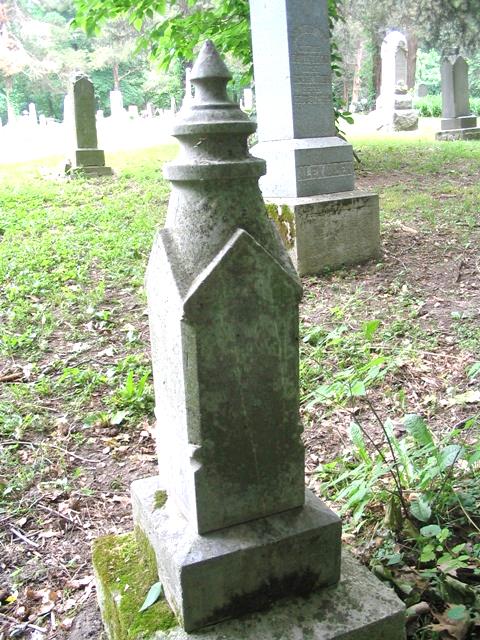 Photo by Barbara Baker AndersonWilliam Wesley Thorp Indiana, WPA Death Index, 1882-1920Name: William Wesley ThorpDate: 6 Aug 1907Location: WarrenAge: 64 YrGender: MaleRace: WhiteSource Location: County Health Office, HuntingtonSource Notes: The source of this record is the book H-33 on page 60 within the series produced by the Indiana Works Progress Administration.